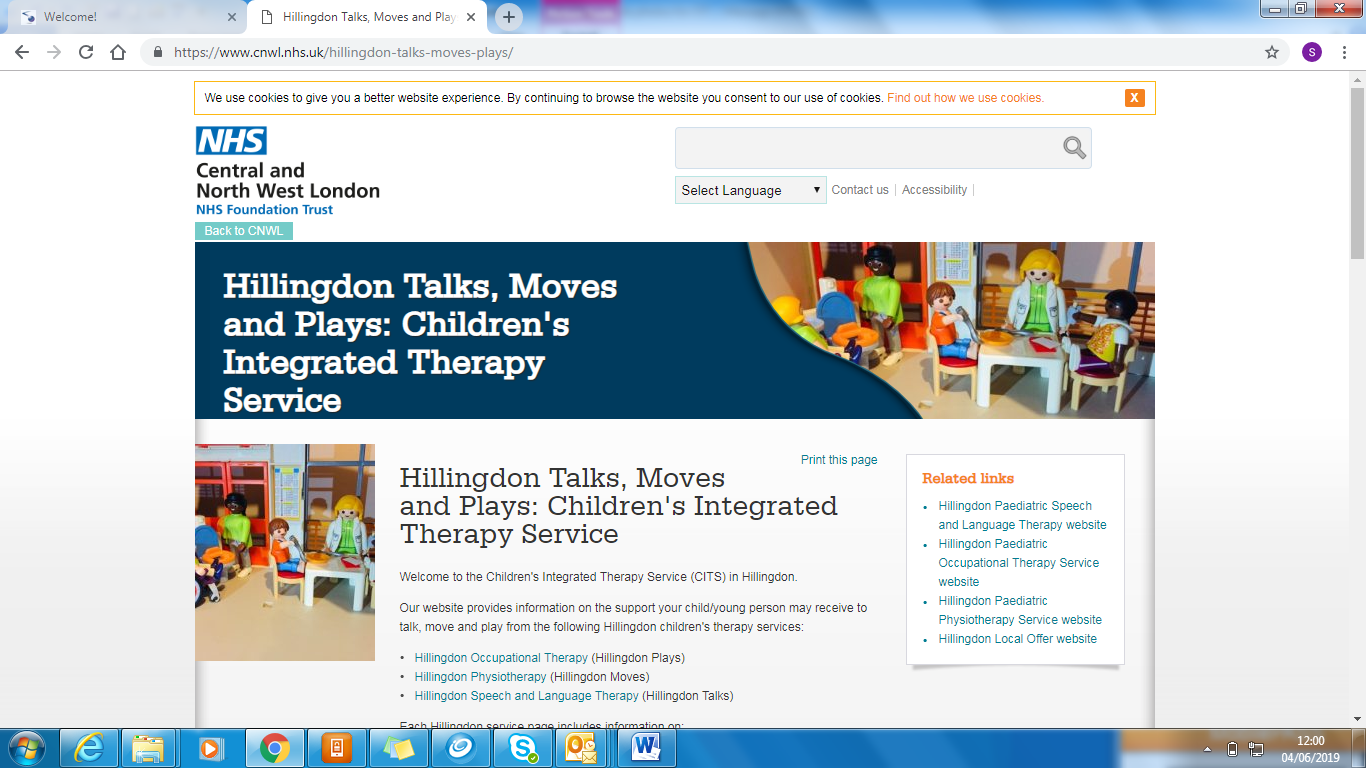 




Children’s Integrated Therapy Service (CITS)
Speech and Language Therapy, Physiotherapy and Occupational TherapyCITS Advice Line: 01895 488 200 CITs - www.cnwl.nhs.uk/hillingdon-talks-moves-plays
Speech and Language Therapy - https://www.cnwl.nhs.uk/services/community-services/hillingdon-talksPhysiotherapy - https://www.cnwl.nhs.uk/services/community-services/hillingdon-movesOccupational Therapy - https://www.cnwl.nhs.uk/services/community-services/hillingdon-playsThere is regularly updated information and support for parent/carer(s), education staff and professionals. This includes videos, advice sheets, strategies and resources and links to other useful websites and local services. We also have Social Media:
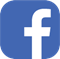 @HillingdonTalks@HillingdonMoves@HillingdonPlays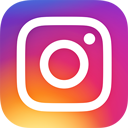 @Hillingdon_TalksMovesPlays @Hillingdon_TalksMovesPlays @Hillingdon_TalksMovesPlays 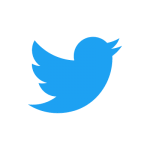 @HillingdonPlays